21 февраля 2020 года в администрации Тужинского района прошло третье заседание комиссии по организации Всероссийской переписи населения 2020 года на территории Тужинского района (ВПН – 2020).  Повестка заседания состояла из 3 вопросов: 1.О ходе подготовки к Всероссийской переписи населения  2020 года в Тужинском районе и основных задачах на 2020 год.2.Согласование Сводного организационного плана проведения Всероссийской переписи населения  2020 года в Тужинском районе.3.Заслушивание глав поселений Тужинского района о подготовке к проведению Всероссийской переписи населения.Уполномоченным по переписи населения И.Н.Докучаевой, по первому вопросу, были озвучены итоги состояния адресного хозяйства Тужинского района, полученные после обследования местности в 2019 году. Первоочередная задача на 2020 год -   устранение нарушений, замечаний в адресном хозяйстве района.Докучаева И.Н. ознакомила присутствующих с новой формой ежемесячного мониторинга устранения недостатков в адресном хозяйстве жилого фонда поселений, который будет введен с 1 марта этого года Кировстатом. Согласно этой форме, главы поселений будут предоставлять информацию о проводимой работе по устранению нарушений, замечаний по номерным знакам и аншлагам названия улиц в населенных пунктах.Главным вопросам заседания комиссии был второй вопрос, это согласование Сводного организационного плана проведения Всероссийской переписи населения 2020 года в Тужинском районе. По данному вопросу Уполномоченным было детально показано на бумажном картографическом материале, а также предоставлено в формах самого Организационного плана района, как и по каким критериям, он был сформирован.На территории Тужинского района будет организовано 2 переписных участка и 2 стационарных участка, находящихся в пгт. Тужа и 12 счетных участков. Всего планируется привлечь к проведению переписи населения 21 человек с учетом 15% резерва.Сводный организационный план проведения Всероссийской переписи населения 2020 года в Тужинском районе был единогласно принят и утвержден присутствующими членами комиссии.Третьим вопросом, заместитель главы администрации по экономике и финансам  Г.А.Клепцова, предоставила слово для выступления каждому главе поселения об организованной работе по устранению выявленных нарушений, замечаний по ведению адресного хозяйства. Главы поселений подробно рассказали о том, что уже выполнено и что будет сделано на их территории для приведения адресного хозяйства в порядок. По решению комиссии всем главам поселений было рекомендовано:- ежемесячно, начиная с 1 марта 2020 года предоставлять мониторинг устранения недостатков в адресном хозяйстве жилого фонда поселений Уполномоченному по ВПН-2020 в срок до 26 числа отчетного месяца;- продолжать информировать население, о правилах благоустройства поселений и о том, что собственники домов и строений, руководители организаций, в ведении которых находятся здания, обязаны иметь указатели с обозначением наименования улицы и номерных знаков. Нарушение правил благоустройства влечет наложение административного штрафа;- держать на контроле ситуацию по безнадзорным животным;- продолжать работу по устранению недостатков в уличном освещении населенных пунктов.Завершить работы необходимо до 1 июля 2020 года.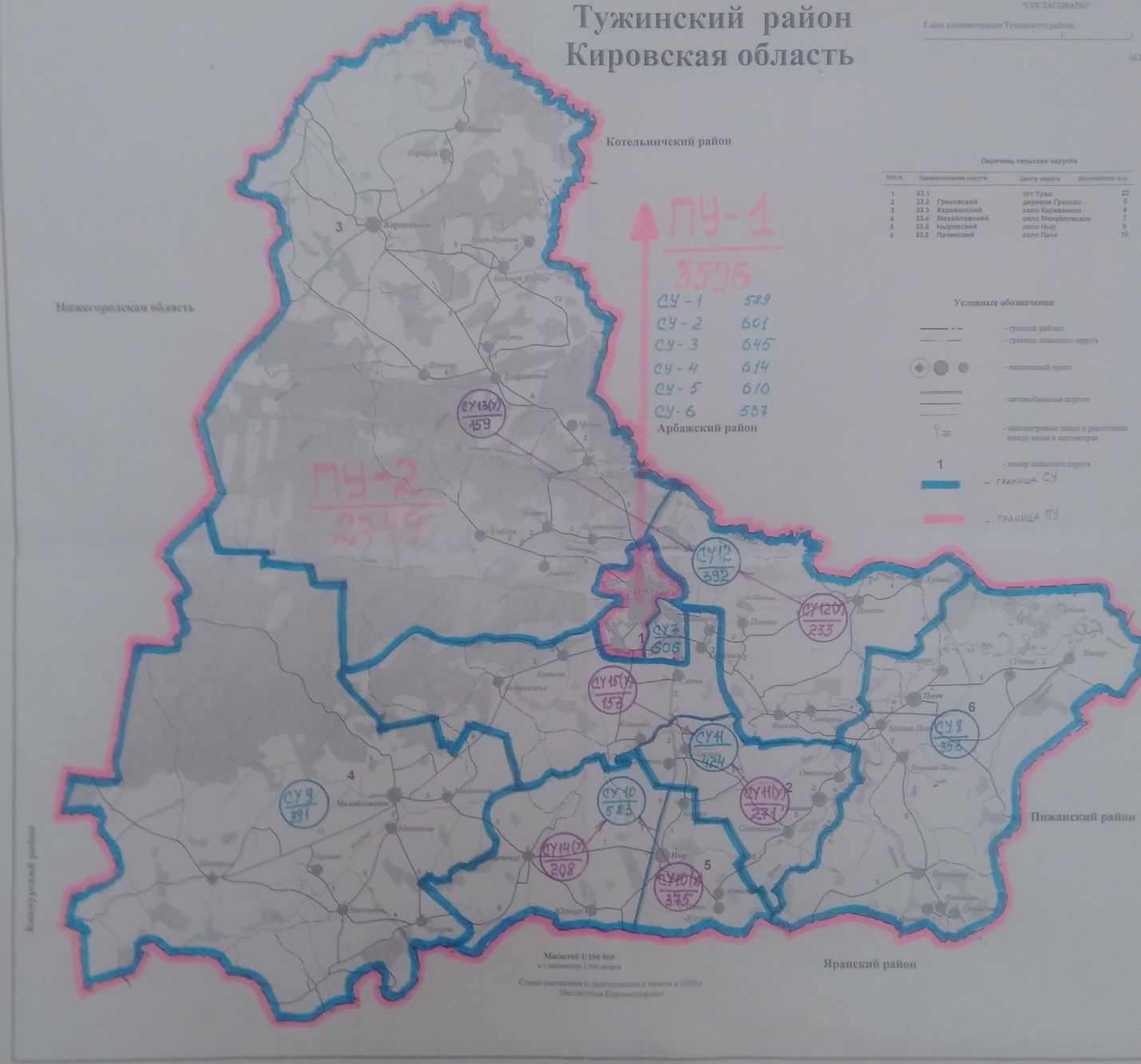 